Dragon Storm Karate Club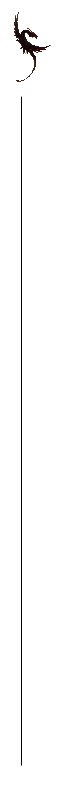 Blue BeltRequirements for Blue Belt Special Skills:	Learning How To FallSpecial Skills:1. Forward Roll 2. Right Shoulder Roll 3. Left Shoulder Roll4. Forward Roll with NO Hands5. Shoulder Roll with NO HandsTechniques:1. Left Kick to Stomach2. Right Kick to Stomach3. Left Palm Push - Right Roundhouse Punch4. Left Hand Grabs Collar5. Rear Two Hand Choke 6. Left Hand Hair Grab7. Right Roundhouse Punch Added Moves8. Right Arm Grab From Behind A9. Right Arm Grab From Behind B10. Backward Arm Twist A11. Backward Arm Twist B12. Drop Shoulder Throw13. Shoulder Throw14. Leg TripForms			Hand Dance			Finger Set			Weapons Form 1   (Bo Staff)